Seat No. :  _______________AS-102May-2016B.C.A., Sem.-IICC-111 : Mathematical Foundation of Computer ScienceTime :  3 Hours]		[Max. Marks : 701.	(A)	(1)	Verify the properties, existence of identity and existence of inverse (for each of the elements of a set) for the following binary operations on a set of positive integers. 	8			(i)	a * b = a + b – 1			(ii)	a * b = 			(2)	Prove that every cyclic group is abelian.OR	(A)	(1)	Show that a set G = {(a, b, c) / a, b, c  R} is a group with respect to the operation addition defined as follows : 	8			For any  = (a1, b1, c1),  = (a2, b2, c2)  G,  +  = (a1 + a2, b1 + b2,        c1 + c2)			(2)	Prove that identity element in a Group is unique. 	(B)	(1)	Show that a set G = {2n / n  Z } under multiplication is a cyclic group. 	6			(2)	Show that if G is an abelian Group, then for any a, b  G, (ab)2 = a2 b2.OR		(1)	Find the order of each element of a multiplicative group G = {a, a2, a3, a4, a5, a6 = e}. 	6		(2)	State Lagrange’s Theorem. How many subgroups are there for the group of order 11 ?2.	(A)	(1)	Let a set X = {1, 2, 3, 4}. The relation matrix M(R) on a set X is given below :	8				M(R) = 				Answer the following questions.				 (i)	Give Domain and Range of the relation. 				 (ii)	Is this relation reflexive ? 				 (iii)	Is this relation irreflexive ? 				 (iv)	Is this relation Symmetric ?		(2)	Define an equivalence relation and equivalence classes. Is the following relation an equivalence on the set X = {1, 2, 3}.				R = {(1, 1), (1, 2), (1, 3), (2, 2), (3, 1)}OR		(1)	Give relation matrix and relation graph of a relation on a set X = {1, 2, 3, 4} defined by R = {x, y / x, y  X, x < y}.	8		(2)	Show that a set P(A), ) , where A = {1, 2, 3}, with the relation inclusion is a Poset.	(B)	(1)	Draw the Hass diagram of the Poset S210, D. 	6		(2)	Find minimal and maximal elements for the Poset P, D, where                         P = {2, 3, 6, 12, 18, 36}, and D means “divides”. Also find greatest lower bound of a subset (6, 12, 18} of P.OR		(1)	Define partition of a set. Determine whether or not the following sets are partition of the set Z of integers with justification.	6				pl = {{x  Z / x < 5}, {x  Z / x > 5}}				p2 = {{2n / n  Z}, {2n + l / n  Z}} 			(2)	Define Chain. Give an example of a Poset which is not a chain.3. 	(A)	(1)	Show that the operations of meet and join on a lattice are commutative and idempotent.       	8		(2)	Define a Sub-Boolean Algebra. Find any three sub-Boolean Algebra of the Boolean Algebra S66, D where Sm is a set of divisors of m and D is a partial ordering relation divides.OR			(1)	Define Boolean Algebra. Prove that in a Boolean Algebra, a < b  b' < a' 	8		(2)	Define Complete lattice. Is a lattices S6, D, complete ? Justify your answer. (Sm is a set of divisors of m and D is a partial ordering relation divides)	(B)	(1)	If exists, find complement of each element of a lattice P(A), , , where A = {1, 2, 3}. 	     6			(2)	In a Boolean Algebra prove that, a = b  ab' + a'b = 0OR		(1)	By giving an example show that any subset of a lattice need not be a sublattice. 	6		(2)   Let L, *,  be a chain with L = {a, b, c}. If a <  b < c, show that L is a distributive lattice.4. 	(A)	(1)	Are the following graphs Isomorphic ? Justify your answer.	8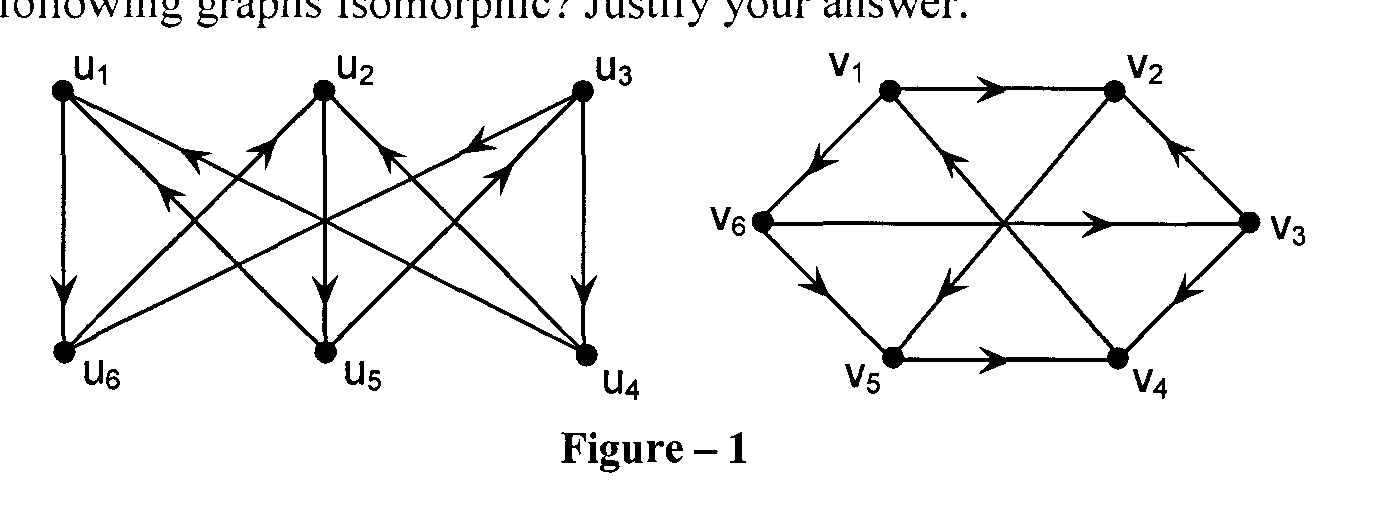 Figure – 1			(2)	Give other representation of the Tree expressed by,				(V0(V1(V2)( V3(V4)))( V5(V6)( V7(V8)(V9)))(V10(V11(V12))))OR	(A)	(1)	Are the simple graphs with the following adjacency matrices isomorphic ? Draw the graph of each adjacency matrices.	8				M(G1) =  and M(G2) =  		(2)	Define binary tree. Give the binary tree representation for the following  tree representation.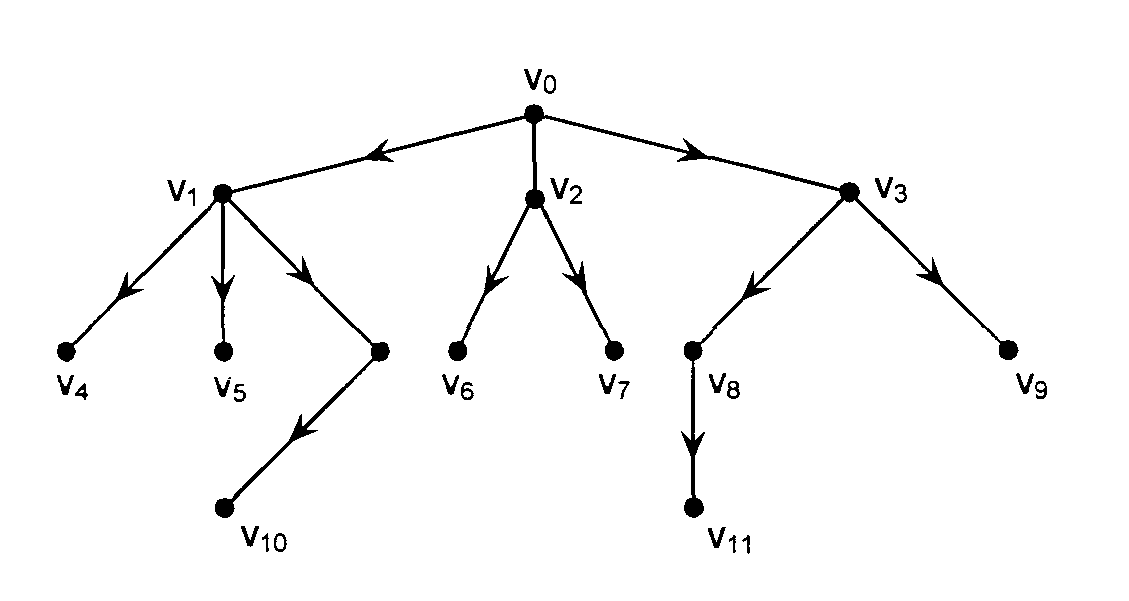 Figure – 2	(B)	(1)	Find the reachable set of vertices v1, v5 and v10 form the following graph. 	6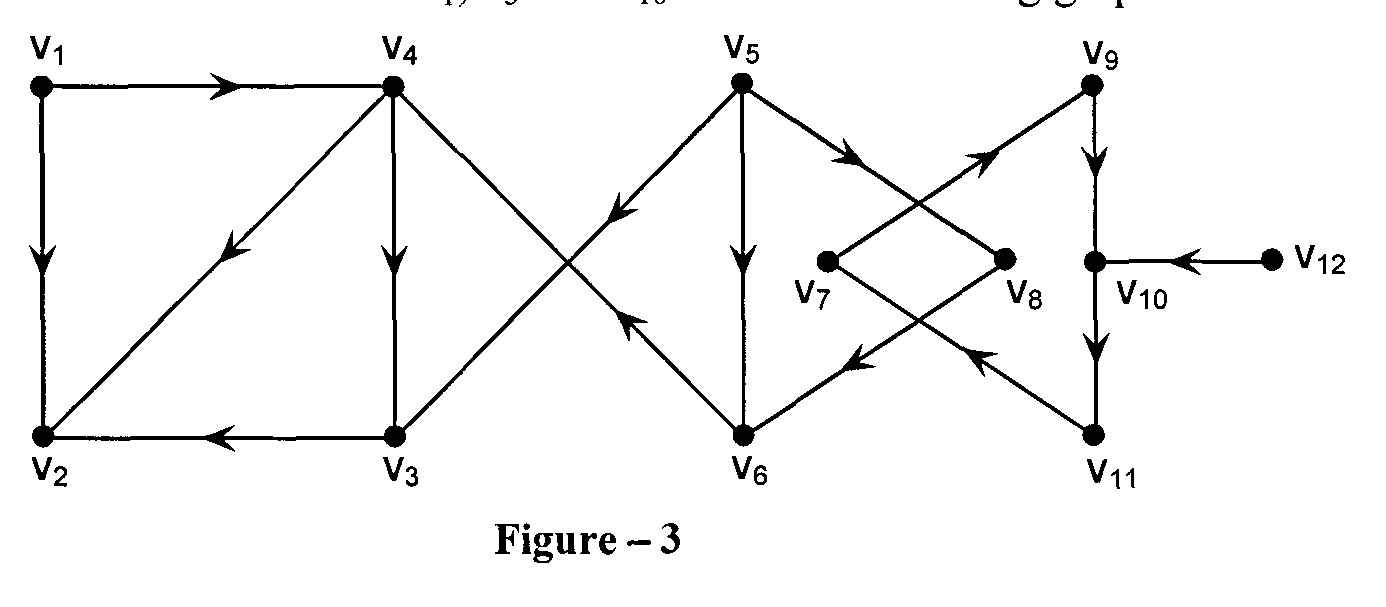 Figure – 3			(2)	Define node base. Find the node base of the graph given in figure-3 above.OR			(1)	From the given graph G answer the following questions.				(i)	Give a geodesic path from the vertex ‘v5’ to the vertex ‘v1’. 				(ii)	Find    the    distance    between    two vertices v1 and v5. 				(iii)	Give   the   reachable   set   of a   set {v1, v2, v4}.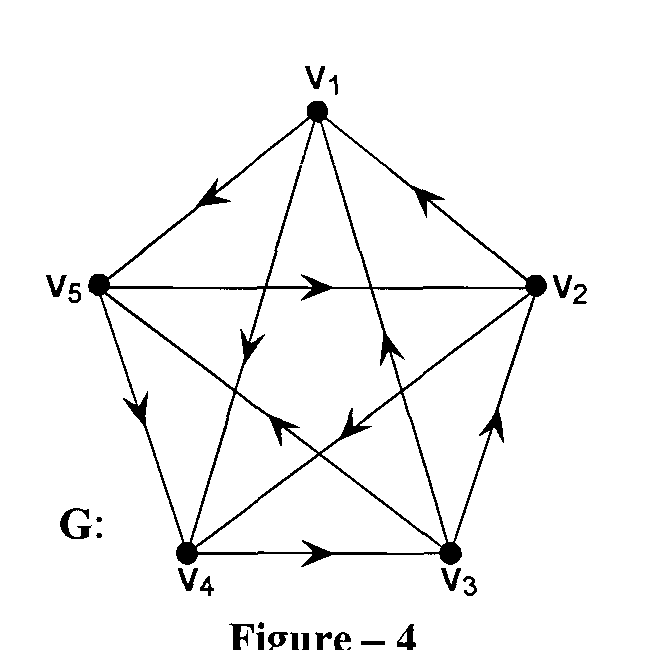 Figure - 4		(2)	Give an adjacency matrix for the graph G given in the figure – 4 above. Also draw the subgraph H with V(H) = V(G) – {v1}.5.	Do as Directed. 		14	(1)	A cyclic group has only one generator. (True / False)	(2)	The set N of all positive integers is a group with respect to operation _____.			(a)	Addition    	(b)	Multiplication     			(c) 	a * b = a + b – 2     	(d)	None of these	(3)	In the additive group of integers the order of every element is _____. 			(a)	Zero     	(b)	n     			(c)	infinite     	(d)	None of these	(4)	Every subgroup of an abelian group is abelian. (True / False)	(5)	There are _____ distinct permutations on a set of n elements.			(a)	n    		(b)	n + l     			(c)	n – 1      	(d)	None of these	(6)	A covering of a set is always a partition of that set. (True / False)	(7)	A relation is symmetric if its matrix is _____.			(a)	Symmetric     	(b)	Anti-symmetric    			(c)	Square     	(d)	None of these	(8)	If the Domain and Range of a relation are same then relation is _____.			(a)	Reflexive    	(b)	Symmetric    			(c)	Equivalence    	(d)	None of these	(9)	A Poset P is a lattice if for any a, b  P, _____.			(a)	a * b  P   	(b)	a * b = 0    			(c)	(a * b)' = a'  b'   	(d)	None of these	(10)	Every Boolean Algebra is a lattice. (True / False)	(11)	S6, D is a sublattice of a lattice S12, D.			(a)	S12, D     	(b)	S30, D    			(c)	S45, D    	(d)	None of these	(12)	Every subset of a lattice is a sublattice. (True / False)	(13)	Let a bounded lattice L, * , , 0, 1. An element b  L is called a complement of an element a  L if _____.			(a)	a * b = a and a  b = b 	(b)	a * b = b * a and a  b = b  a 			(c)	a * b = 0 and a  b = 1	(d)	None of these	(14)	In a Boolean Algebra B, *, , ‘, 0, 1, for any a, b  B, (a * b)' = _____.			(a)	a'  		(b)	0    			(c)	l     		(d)	None of these_____________